11 клас 				ЛАБОРАТОРНА РОБОТА №2АДАПТАЦІЯ РОСЛИН ДО ЕКОЛОГІЧНИХ ЧИННИКІВМета: визначити приналежність рослин до різних екологічних груп й екотопів та охарактеризувати притаманні їм адаптивні ознаки для виживання у відповідних діапазонах дії екологічних факторів.Обладнання: гербарні зразки, лупи.Завдання 1. Визначте приналежність рослин до екологічних груп по відношенню до різних абіотичних екологічних факторів і типів екотопів за їх характерними морфологічними ознаками. 1.1. На основі візуального обстеження виберіть із запропонованих гербарних зразків  рослини, які належать до різних екологічних груп за відношенням до умов освітлення і зволоження (по 3 рослини до кожної групи). Впишіть їх видові назви до потрібних полів таблиці 1 у бланку для відповідей.1.2. Запишіть у відповідних полях таблиці 1 по три характерні морфо-функціональні особливості, притаманні для кожної з екологічних груп рослин.1.3. Вкажіть тип екотопу (біотопу), в якому можуть зростати рослини даних екологічних груп.Завдання 2. Дайте відповіді на контрольні запитання:2.1. Тіньовитривалі рослини, які зростають в умовах тривалого затемнення і не витримують інтенсивного сонячного світла, називають:А. геліофілами;Б. сціофітами;В. сукулентами;Г. мезофітами.2.2. На рисунку 2.2. наведено поперечний зріз листка. До якої із нижче перелічених екологічних груп належить ця рослина: 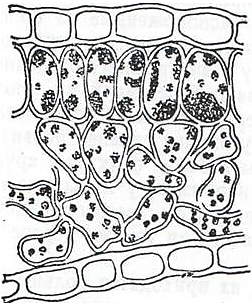 Рис. 2.2.2.3. Із нижче перелічених морфо-анатомічних ознак виберіть ту, яка не належить гідрофітам:А. добре представлена аеренхіма;Б. добре розвинені механічні тканини і судини;В. слабо розвинена коренева система;Г. багато міжклітинників і повітряних порожнин.11 клас 		БЛАНК ДЛЯ ВІДПОВІДЕЙ ЛАБОРАТОРНА РОБОТА №2Завдання 1. Заповніть таблицю 1, вказавши у відповідних полях:Видові назви рослин, які належать до кожної із зазначених екологічних груп (не усі із представлених гербарних зразків рослин належать до вказаних екологічних груп); характерні морфологічні ознаки рослин кожної із зазначених; тип екотопу (біотопу), зростання рослин кожної із запропонованих груп Таблиця 1Завдання 2 Виберіть правильну відповідь: А. сціофітів;Б. геліофітів;В.  факультивних геліофітів;Г. сукулентів. Номер гербарного зразка1.1.1.2.1.3.Номер гербарного зразкаВидова назва рослиниХарктерні морфологічні ознаки, які вказують на приналежність рослини до екологічної групиТип екотопу (біотопу) зростання рослини екологічної групиГеліофітиГеліофітиГеліофітиГеліофітиКоролиця звичайнаЛисткова пластинка розташована вертикально або під великим кутом до поверхні землі, орієнтовані з півночі на південь; поверхня листка блискуча або опушена; забарвлення не інтенсивнеСвітлолюбні рослини відкритих екосистем: степові та лугові трави, рослини лісостепуДеревій звичайнийЛисткова пластинка розташована вертикально або під великим кутом до поверхні землі, орієнтовані з півночі на південь; поверхня листка блискуча або опушена; забарвлення не інтенсивнеСвітлолюбні рослини відкритих екосистем: степові та лугові трави, рослини лісостепуКульбаба лікарськаЛисткова пластинка розташована вертикально або під великим кутом до поверхні землі, орієнтовані з півночі на південь; поверхня листка блискуча або опушена; забарвлення не інтенсивнеСвітлолюбні рослини відкритих екосистем: степові та лугові трави, рослини лісостепуСціофітиСціофітиСціофітиСціофітиБарвінок малийЛистя велике з широкою листковою пластинкою, розташоване горизонтально або під невеликим кутом до поверхні землі, забарвлення інтенсивнеРослини печер, скель, водних глибин, ґрунту, але найчастіше – нижніх  ярусів лісу.Конвалія травневаЛистя велике з широкою листковою пластинкою, розташоване горизонтально або під невеликим кутом до поверхні землі, забарвлення інтенсивнеРослини печер, скель, водних глибин, ґрунту, але найчастіше – нижніх  ярусів лісу.Маренка запашнаЛистя велике з широкою листковою пластинкою, розташоване горизонтально або під невеликим кутом до поверхні землі, забарвлення інтенсивнеРослини печер, скель, водних глибин, ґрунту, але найчастіше – нижніх  ярусів лісу.КсерофітиКсерофітиКсерофітиКсерофітиОчиток їдкийЛистки соковиті, товчта кутикула листків, дрібнолистність або редукція листків, характерна опушеністьПустелі, напівпустелі, піщані дюни, посушливі місця помірних широтТонконіг лучнийЛистки соковиті, товчта кутикула листків, дрібнолистність або редукція листків, характерна опушеністьПустелі, напівпустелі, піщані дюни, посушливі місця помірних широтЛюцерна хмелевиднаЛистки соковиті, товчта кутикула листків, дрібнолистність або редукція листків, характерна опушеністьПустелі, напівпустелі, піщані дюни, посушливі місця помірних широтГігрофітиГігрофітиГігрофітиГігрофітиЧастуха подорожниковиднаСтебла довгі, коренева система слабка, листки товсті з невеликою площеюЖивуть в умовах підвищеної вологості, на дуже зволожених ґрунтахСитник жаб’ячийСтебла довгі, коренева система слабка, листки товсті з невеликою площеюЖивуть в умовах підвищеної вологості, на дуже зволожених ґрунтахКалюжниця болотнаСтебла довгі, коренева система слабка, листки товсті з невеликою площеюЖивуть в умовах підвищеної вологості, на дуже зволожених ґрунтах2.1.АБВГ2.2.АБВГ2.3АБВГ